СОВЕТ  ДЕПУТАТОВ СЕЛЬСКОГО  ПОСЕЛЕНИЯ  ДУРОВСКИЙ  СЕЛЬСОВЕТДобринского  муниципального  района Липецкой области33-я сессия  V созываРЕШЕНИЕ26.12.2017г.                                 с.Дурово	                                    №110-рсО внесении изменений в  Порядок проведения конкурса по отбору кандидатур на должность главы сельского поселения Дуровский сельсовет Добринского муниципального района Липецкой области Российской ФедерацииРассмотрев представленный администрацией сельского поселения Дуровский сельсовет Добринского муниципального района проект изменений в Порядок проведения конкурса по отбору кандидатур на должность главы сельского поселения Дуровский	 сельсовет Добринского муниципального района Липецкой области Российской Федерации, в соответствии с  требованиями Закона Липецкой области от 07.08.2017 № 102-ОЗ «О внесении изменений в Закон Липецкой области «О правовом регулировании некоторых вопросов по профилактике коррупционных правонарушений в Липецкой области», руководствуясь ст.30 Устава сельского поселения Дуровский сельсовет, учитывая решение постоянной комиссии по правовым вопросам, местному самоуправлению и работе с депутатами, Совет депутатов РЕШИЛ:1.Принять изменения в Порядок проведения конкурса по отбору кандидатур на должность главы сельского поселения Дуровский сельсовет Добринского муниципального района Липецкой области Российской Федерации (прилагаются).2. Направить указанный нормативный правовой акт главе сельского поселения Дуровский сельсовет для подписания и официального опубликования.3. Настоящее решение вступает в силу со дня его принятия. Председатель Совета депутатовДобринского муниципального района 	                    	   	       С.В.ХодяковПриняты                                                                                                                                        решением Совета депутатов                                                                                                         сельского поселения                                                                                                                             Дуровский сельсовет                                                                                                                                     от 26.12.2017г. № 110-рсИ З М Е Н Е Н И Яв Порядок проведения конкурса по отбору кандидатур на должность главы сельского поселения Дуровский сельсовет Добринского муниципального района Липецкой области Российской ФедерацииВнести в Порядок проведения конкурса по отбору кандидатур на должность главы  сельского поселения Дуровский сельсовет Добринского муниципального района Липецкой области Российской Федерации, (утвержденный решением Совета депутатов сельского поселения № 215-рс от 23.06.2015г., с изменениями внесенными решением Совета депутатов Дуровского сельсовета  Добринского муниципального района №108-рс от 22.09.2016г.) следующие изменения:1.Подпункт «10» пункта 4.1 раздела 4 «Представление документов в конкурсную комиссию» изложить в следующей редакции:10) копию сведений о доходах, расходах, об имуществе и обязательствах имущественного характера, принадлежащих кандидату, его супруге (супругу) и несовершеннолетним детям, в соответствии с формой, утвержденной Указом Президента Российской Федерации от 23 июня 2014 г. N 460, с отметкой уполномоченного должностного лица органа по вопросам противодействия коррупции администрации Липецкой области;2.Настоящие изменения вступают в силу со дня официального опубликования.Глава сельского поселения Дуровский сельсовет                                                     С.В.Ходяков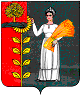 